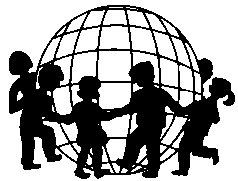 O M E POrganisation Mondiale pour l´Éducation PrésoclaireWorld Organization for Early Childhood EducationOrganización Mundial para la Educacion PrescolarCzech Republic National CommitteeČeský výbor světové organizace pro předškolní výchovu vyhlašuje pro rok 2019 projektovou soutěžDěti cizinci v mateřské školeCíl soutěže: Podpořit proces začleňování dětí s odlišným mateřským jazykem (děti cizinci) do běžného kolektivu mateřské školy za pomoci vytvoření a šíření příkladů dobré praxe.Komu je soutěž je určena:Projektové soutěže se může zúčastnit tým mateřské školy nebo individuálně učitel/ka mateřské školy. Přihlásit se mohou také studenti vysokých škol studující obory k získání kvalifikace učitele mateřské školy.Způsob zpracování příspěvku: Základem projektu je písemný záznam uskutečněné výukové aktivity, v němž jsou popsány výukový cíl, činnosti s dětmi, pro jakou věkovou skupinu byl určen, počet zúčastněných dětí a dospělých, použité metody a pomůcky, využití didaktických materiálů, doba realizace aktivity, popis prostředí (interiér, exteriér) a jaký byl výstup z této aktivity. Bude se jednat o výukovou aktivitu, která přispívá k co nejlepšímu začlenění dětí s odlišným mateřským jazykem do běžného kolektivu mateřské školy, včetně zapojení rodičů těchto dětí.Popsanou aktivitu a její průběh je vhodné doložit fotodokumentací či videozáznamem respektujícím GDPR a zhodnocením z pohledu učitelky, případně dětí a rodičů. Vhodný je také komentář k možnostem dalšího využití v jiných mateřských školách.Další náležitosti soutěže:Prohlášení autora/autorů, že nejsou porušena práva třetích osob (autorská práva, know-how, práva k ochranným známkám apod.).Souhlas autora/autorů s představením projektu na konferenci OMEP a dále s vystavením na webových stránkách OMEP (omep.cz).Uzávěrka soutěže je 30. září 2019.Příspěvek do soutěže je třeba zaslat na adresu:Český výbor OMEPŘímská 1255/27120 00 Praha – Vinohrady nebo elektronicky: rimska@ctyrlistek.bizHodnocení soutěže:Hodnotit soutěž budou určení členové předsednictva OMEP ČR na základě těchto kritérií:přehlednost a kvalita zpracováníoriginalita a využití didaktických materiálůzapojení rodičů cizincůspolupráce s jinými partneryvyužitelnost pro ostatní mateřské školy dodržení termínu odevzdáníNa základě hodnocení budou vybráni tři finalisté. Výsledky budou vyhlášeny na konferenci OMEP „Děti cizinci v české mateřské škole a jejich podpora“, která se bude konat v listopadu 2019 v Brně a v lednu 2020 v Praze. Účast na konferenci budou mít finalisté hrazenu. Vítěz soutěže zde bude moci svůj projekt prezentovat.Soutěž je spojena také s finanční odměnou:místo 10.000,- Kčmísto 6.000,- Kčmísto 4.000,- KčZa Český výbor OMEPJana Vaníčková a Karolina Bílková (členky předsednictva OMEP)Milada Rabušicová (předsedkyně OMEP)